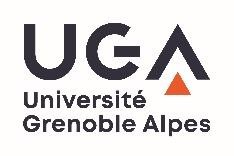 UNIVERSITE GRENOBLE ALPES		 			Nom de famille : ..................................................UFR Sciences de l'Homme & de la Société 1251 Avenue Centrale - Domaine Universitaire 				Nom d’usage (épouse) : .......................................38400 Saint-Martin-d'Hères Adresse postale : CS 40 700 - 38058 - GRENOBLE cedex 9 			Prénom : .............................................................. Tél. : 04 76 74 34 50Contact administratif : Christelle MAURYTéléphone : .........................................................Mail : ...................................................................INSTRUCTIONS1 - CONSTITUTION DU DOSSIER DE CANDIDATURE - Remplir lisiblement et avec précision les pages 2, 3 et 4. - Joindre l'ensemble des pièces mentionnées page 5.2 - DEPOT DU DOSSIER LE DOSSIER DÛMENT RENSEIGNÉ ET COMPLETÉ EST À RETOURNERAU PLUS TARD le 15 avril 2024à l'adresse suivante :shs-du-dev-sante-mentale@univ-grenoble-alpes.frACTE DE CANDIDATUREJe soussigné(e), Madame Monsieur Nom de famille : ................................................................ Prénom .................................................... Nom d’usage : ............................................................................ Né(e) le : ............................................................ à .................................................................................... Nationalité : ............................................................................ Adresse permanente : .................................................................................................................................. ....................................................................................................................................................................... Tél. : ..................................................…….......... Sollicite mon admission au DU Développer la Santé Mentale et Relationnelle de l'UFR Sciences de l'Homme et de la Société, au titre de la (cocher la mention utile) : - Formation initiale - Formation continue financée - Formation continue non financée INSCRIPTION EN FORMATION CONTINUEN° de Sécurité sociale : |__| |__||__||__||__||__||__||__||__||__||__||__||__||__||__| Statut actuel :       Salarié            En recherche d’emploi       autre (préciser)…..Pour l’établissement du dossier de Validation des Acquis Professionnels et Personnels (VAPP), vous devez télécharger le dossier sur la page de la Formation Continue sur le site de l'UFR SHS.Ce dossier est à renvoyer avec le dossier de candidature au secrétariat du diplôme : shs-scolarite-dupsypositive@univ-grenoble-alpes.frPour tous renseignements, devis ou demande de dossier de de financement de la formation (ANFH, Transition Pro, OPCO, plan de formation entreprise, etc ...) Veuillez-vous adresser à : Habiba ADJEL, responsable de la Formation Continue : UFR SHS - Bâtiment Michel Dubois, Bureau D1Tel : 04 76 74 34 31Mail : shs-formation-continue@univ-grenoble-alpes.fr N.B : Le CPF n'est pas mobilisable pour cette formationFINANCEMEMENT DE LA FORMATIONFORMATION INITIALE Le coût de la formation comprend : - les prestations pédagogiques : 800€**Tarifs 2023-2024 délivrés à titre d'information FORMATION CONTINUE FINANCEELe coût de la formation comprend : - les prestations pédagogiques : 2000 € **Tarifs 2023-2024 délivrés à titre d'information > Type de financement de la formation Employeur     Congé individuel de formation      Autre : ……………………. Si financement employeur : Nom de l’entreprise : ........................................................................................................................................... Personne signant la convention + tél + mail : ..................................................................................................... Adresse : ............................................................................................................................................................... FORMATION CONTINUE EN FINANCEMENT PERSONNELLe coût de la formation comprend : - les prestations pédagogiques : 1600 € **Tarifs 2023-2024 délivrés à titre d'information Pour tous les financements : produire le double de l’attestation de prise en charge de votre formation. Si financement personnel : produire un engagement individuel de paiement en trois fois.CURRICULUM VITAE : Joindre un CV complet MOTIVATIONS pour suivre le diplôme : joindre un courrier expliquant vos motivations pour cette formation. PRE-REQUIS POUR S’INSCRIRE : Niveau d’études requis : Bac + 2 minimum (sauf dérogation après étude du dossier de candidature) + Connaissances fondamentales en psychologie : avoir une base de formation en psychologie dans le cursus d’études déjà acquis ou avoir une pratique de terrain en lien avec des problématiques psychologiques dans le cadre de son métier ou dans le cadre d’un stage de master de psychologie + compréhension de l’anglais écrit (lecture d’articles scientifiques). Diplôme obtenu le plus élevé ……………………………………...…………… Le ………………... à  …..……………………… Connaissances fondamentales en psychologie : joindre sur courrier libre un récapitulatif retraçant vos connaissances acquises en psychologie ainsi que toutes pièces attestant de vos formations de base en psychologie. Compréhension de l’anglais écrit : auto évaluation du niveau entre 0 et 5 (niveau élevé) : …………MODALITE DE SELECTION DES CANDIDATURESEtude du dossier de candidature (dossier à rendre au plus tard le 15 avril 2024 par mail) réponse pour la date d’entretien si le dossier est retenu le 6 mai 2024Entretien dans le courant de la semaine du 21 au 24 mai 2024Résultat : le 27/05/2024Il est rappelé que ce diplôme ne délivre en aucun cas un titre de psychologueJe reconnais avoir été informé(e) que ma candidature sera rejetée en cas de dossier incomplet. Je certifie sincères et véritables les déclarations faites ci-dessus. Date 					SignatureRAPPEL DES PIECES A JOINDRE AU DOSSIER(seuls les dossiers répondant aux exigences formulées ci-dessous seront examinés)IL FAUT, POUR TOUS LES CANDIDATS 1. Lettre de candidature motivée adressée au responsable du DU Développer la santé mentale et relationnelle 2. Photocopie de la carte d’identité ou acte de naissance. 3. Curriculum vitae et cursus universitaire complet et détaillé. 4. Photocopies de l’ensemble des diplômes à partir du second cycle et relevés de notes 5. En cas de VAPP : se référer aux pièces réclamées dans le dossier VAPP 6. Courrier libre récapitulant vos connaissances acquises en psychologie ainsi que toutes pièces attestant de vos formations de base en psychologie.7. Les candidats en formation initiale doivent fournir un état des enseignements en cours d'obtention et des notes non enregistrées officiellement. 8. Mode de financement de la formation et justificatifs 9. 1 photo d'identité (à coller sur la page 1 du dossier de candidature). ET EN PLUS, POUR TOUS LES CANDIDATS VENANT D'UNE UNIVERSITE ETRANGERE, IL FAUT 1. Copie légalisée des diplômes de psychologie de niveau Bac + 3 et Bac + 4, avec leur traduction en langue française certifiée par un organisme agréé. 2. Relevé des notes obtenues durant les deux dernières années d'études précédant l'obtention de la maîtrise (ou diplôme équivalent) : ces pièces doivent être établies par les établissements universitaires compétents.3. Pour les étudiants étrangers issus d’un pays non francophone : une attestation de bonne connaissance de la langue française écrite et parlée, délivrée soit par les services culturels de l'Ambassade de France de leur pays d'origine, soit par les services de l'Alliance Française.